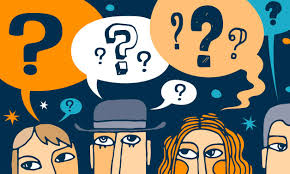 Adivina… adivinaComo dos globos somos, nos hinchamos y soltamos sin parar.  Sin nosotros te daría malestar, tanto así que ya no lo podrías contar. ¿Cuál es la respuesta?Tengo un tabique en el medio y dos ventanas a los lados, por las que entra el aire puro y sale el ya respirado.¿Cuál es la respuesta?